１年生 臨時休業中の課題③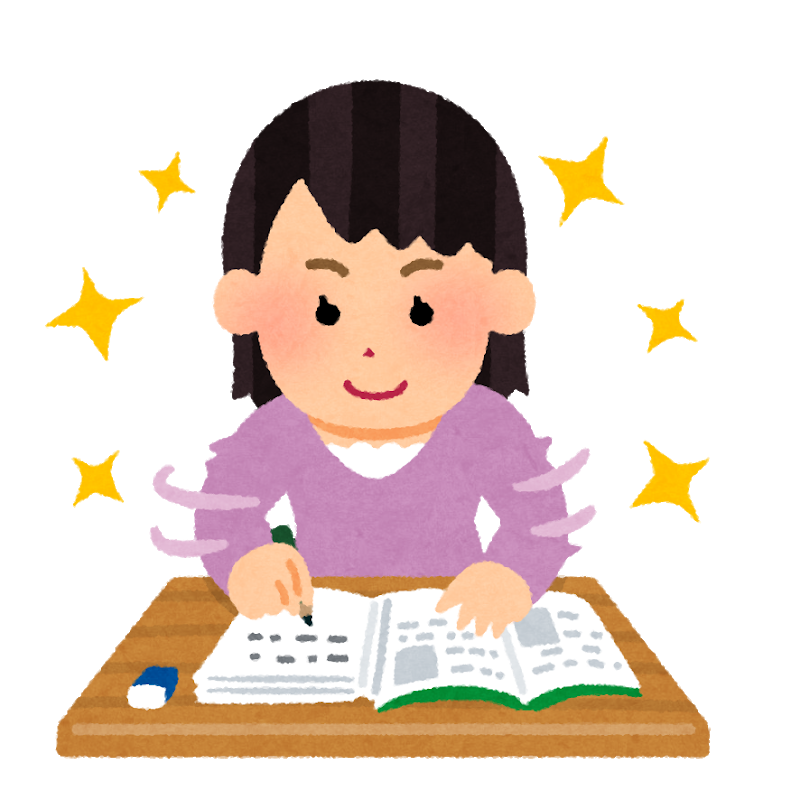 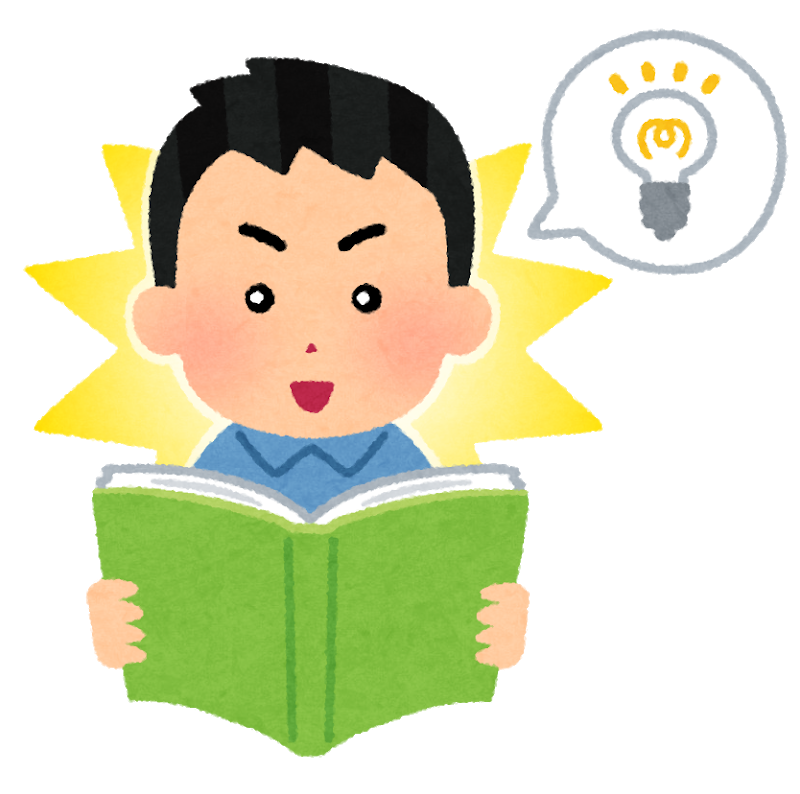 教科名課題提出日・備考国語漢字の学習　P.６～９都道府県名に用いる漢字練習シート　（「漢字の学習」にはさんであります。）４月３０日（木）社会社会社会4月24日～4月29日　　あなたの社会科意識調査プリント４月３０日（木）数学〇４／２３に配布されたプリント２枚(両面)に氏名をかき、やりとげて３０日(木)に提出４月３０日(木)理科理科の復習　小学６年NO.１　プリント６枚答え合わせはしなくていいです。４月３０日（木）英語パワーアップフォニックスP30～P35＊見本をしっかり見て、丁寧に書くこと。４月３０日（木）音楽校歌の視写プリント(まだの人)４月３０日（木）その他「今、大切にしていること」作文(まだの人)４月３０日（木）